Publicado en ciudad de México el 01/08/2018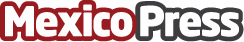 Nueva campaña de J. García López,  ´100 cosas por hacer antes de morir´J. García López innova para llegar a nuevos nichos de mercado como los millennials. Campaña interactiva enfocada a redes sociales, micrositio y realidad virtual. El objetivo crear conciencia sobre la importancia de la prevención funeraria.



Datos de contacto:..Nota de prensa publicada en: https://www.mexicopress.com.mx/nueva-campana-de-j-garcia-lopez-100-cosas-por Categorías: Comunicación Marketing Ciudad de México http://www.mexicopress.com.mx